З А К Р Ы Т О Е     А К Ц И О Н Е Р Н О Е   О Б Щ Е С Т В О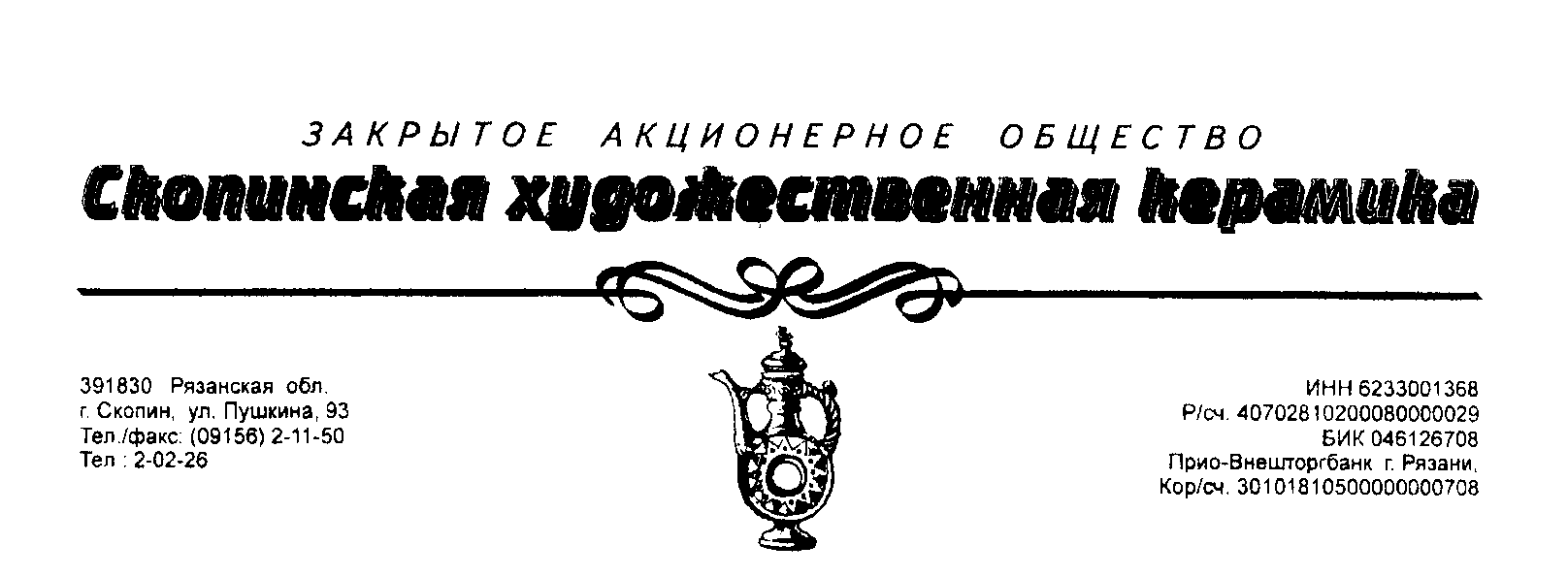 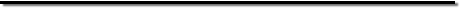 391830      Рязанская    обл.г. Скопин,   ул. Пушкина,  93Тел / факс:  (49156)  2–11–50Тел: (49156)  2 – 02 – 26 www.skopin.ru office@skopin.ru№________________Министру промышленности и торговли Российской ФедерацииМантурову Д.В.Уважаемый Денис Валентинович!Скопинская керамика – один из старейших народных промыслов России. Годом рождения скопинского гончарного промысла считается 1640.В начале ХХ века в городе Скопине насчитывалось около 50 гончарных мастерских. В то время Скопинская керамика регулярно выставлялась на многих профессиональных выставках и получала высокие награды (в 1900 году скопинские изделия экспонировались на парижской выставке).  Во времена первой мировой войны промысел пришел в полный упадок. Только в 1930-е годы началось возрождение - создана в артель «Керамик» на базе, которой в 1969 году была образована Скопинская фабрика художественной керамики.Наряду с ручными авторскими изделиями налажено производство массовой продукции методом формовки и литья с ручной доработкой традиционными способами.Произведения скопинских гончаров украшают экспозиции более сорока крупнейших музеев Российской Федерации стран ближнего и дальнего зарубежья, таких как:Государственный Русский музей, г. Санкт-ПетербургРоссийский этнографический музей, г. Санкт-ПетербургГосударственный исторический музей, г. МоскваМузей декоративно-прикладного и народного искусства, г. МоскваГосударственный музей керамики и «Усадьба Кусково XVIII века», г. МоскваСергиево-Посадский государственный историко-художественный музей-заповедник, г. Сергиев ПосадГосударственный мемориальный историко-художественный и природный музей-заповедник В. Д. ПоленоваТульский областной художественный музей, г. ТулаВологодская областная картинная галерея, г. ВологдаРязанский государственный областной художественный музей им. И.П. Пожалостина, г. РязаньРязанский историко-архитектурный музей-заповедник, г. РязаньЗа годы деятельности предприятия работники были отмечены следующими наградами: 2 работника - «Заслуженный работник культуры Российской Федерации», 4 работника - Медаль ордена «За заслуги перед Отечеством II степени», 25 работников - Почетные  грамоты Министерства промышленности, науки и технологий Российской Федерации13 работников - Почетные грамоты Министерства культуры и массовых коммуникаций Российской федерации.     3 работника - стипендиаты Министерства культуры РФ2 работника - обладатели почетного диплома Российской Академии художеств, 2 работника - победители Всероссийского конкурса «Русь мастеровая» в номинации «Гончарство» 2007 и 2008 годов.  1 работник - обладатель премии «Душа России» 2008 года. 	В 2009 году Указом Президента 2-м художникам предприятия присвоено почетное звание «Народный художник России». Всего в Рязанской области проживает 4 народных художника. Из них двое продолжают свою деятельность в промысле.С 2002 году  на базе предприятия прошло четыре Международных  фестиваля гончаров, в каждом из которых приняли участие более 200 ведущих мастеров из 50 областей Российской Федерации, стран ближнего и дальнего зарубежья. В 2019 году с успехом прошёл очередной Международный фестиваль гончаров. Предприятие является уникальным туристическим объектом и "брендом Рязанской земли". Ежегодно его посещают более 100 экскурсионных групп из Рязани, области, Москвы, Липецка, Тамбова, Тулы и других регионов. В запасниках музея предприятия имеется около 1000 эксклюзивных изделий мастеров прошлых поколений.Строятся планы по развитию предприятия и промысла, реализации продукции с возможностью обеспечения наших мастеров работой и заработной платой. Огромную поддержку в этом направлении дают субсидии из-за включения  предприятия в «Перечень организаций народных художественных промыслов, поддержка которых осуществляется за счет средств федерального бюджета».Неделю назад мы были ознакомлены с кратким содержанием проекта новой редакции «Правил предоставления субсидий из федерального бюджета организациям НХП на поддержку производства и реализацию изделий народных художественных промыслов». Из них четко понятно, что по текущим условиям редакции правил предприятия НХП подводят под стандартные промышленные коэффициенты и заведомо ясно, что многие предприятия НХП не смогут их выполнить, перестанут получать субсидии, что приведет к их ликвидации. Сможет сохранится лишь небольшая часть промыслов, но глобально это может привести полному уничтожению Народных Художественных Промыслов России, а сохранившиеся организации постепенно перейдут полностью на промышленные рельсы с потерей художественной составляющей, добавляемой ручным трудом мастеров.Очень просим Вас, Денис Валентинович, рассмотреть возможность выделения предприятий НХП в отдельное направление и применять к ним отдельные условия субсидирования. Это поможет сохранению и развитию промыслов как серьезной культурной исторической составляющей России и дополнительной самоидентификации.С УважениемГенеральный директорЗАО «Скопинская художественная керамика»Катунин Дмитрий Сергеевич10.10.19